Jeżeli matka lub ojciec małoletniego dziecka zawarli małżeństwo z osobą , która nie     jest ojcem ani matką tego dziecka mogą złożyć (małżonkowie) oświadczenie, że       dziecko będzie nosiło takie samo nazwisko, jakie nosi albo nosiłoby ich wspólne        dziecko.Jeżeli dziecko ukończyło lat 13 do zmiany nazwiska potrzebna jest jego zgoda,     wyrażona osobiście.Nadanie dziecku nazwiska nie jest dopuszczalne, jeżeli nosi ono nazwisko ojca, albo    nazwisko utworzone na podstawie zgodnych oświadczeń rodziców dziecka przez     połączenie nazwiska matki z nazwiskiem ojca dziecka.Oświadczenia małżonków , że dziecko będzie nosić takie samo nazwisko, jaki e nosi    albo nosiłoby ich wspólne dziecko  można złożyć przed każdym kierownikiem usc na      terenie RP albo konsulem.5.Oświadczenia takie muszą złożyć małżonkowie wspólnie.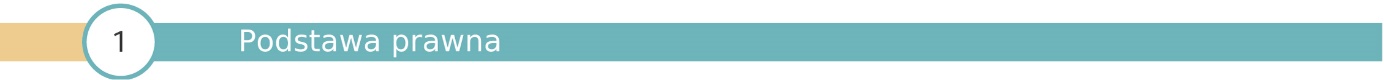 1. Art. 90 ustawy z dnia 25 lutego 1964r. Kodeks rodzinny i opiekuńczy (Dz. U. z      2019 poz.2086 ze zm.),2. Art. 69 ustawy z dnia 28 listopada 2014r. Prawo o aktach stanu cywilnego (Dz.     U. z 2018 poz. 2224 ze zm.),3. Cz. I kol. 4 pkt 2 załącznika do ustawy z dnia 16 listopada 2006r. o opłacie    skarbowej (Dz. U z 2019 poz. 1000 ze zm.).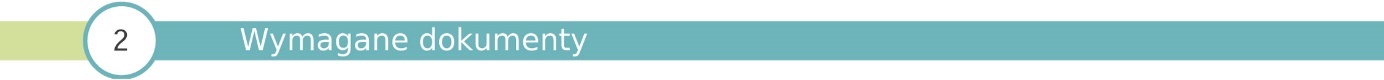 Podanie o przyjęcie oświadczenia. Dowody osobiste małżonków (obcokrajowiec - paszport) - do wglądu.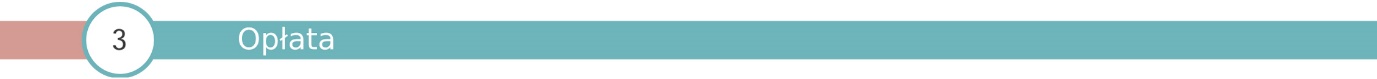 Zwolnione z opłaty skarbowej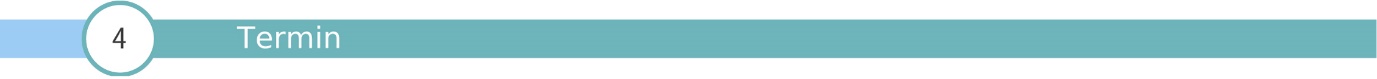 Niezwłocznie po złożeniu wniosku.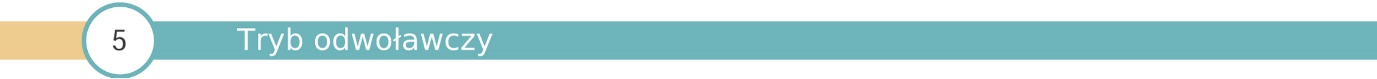 Od decyzji odmawiającej dokonania czynności, wydanej przez Kierownika USC w Sępólnie Krajeńskim przysługuje odwołanie do Wojewody Kujawsko-Pomorskiego, za pośrednictwem Kierownika USC, w terminie 14 dni od dnia jej doręczenia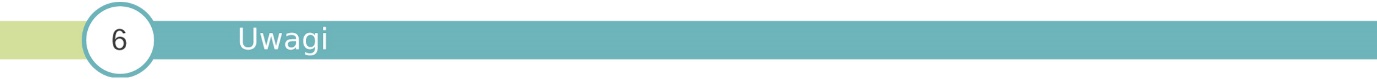 